Условия заключения  краткосрочного контракта для прохождения военной службы в ВС РФКраткосрочный контракт для прохождения военной службы может быть заключен с гражданином Российской Федерации. Контракт заключается с гражданином при отсутствии судимости, отсутствие к склонности употребления спиртных и наркотических веществ, пребывающим в запасе, ранее проходившим военную службу и имеющим воинское звание в возрасте до 50 лет;Первый контракт для граждан имеющих воинские звания:рядовой, сержант и прапорщик заключается на срок от 6 месяцев;офицерского состава на срок от 3 лет.Последующие контракты могут заключаться на больший срок. Граждане, изъявившие желание заключить контракт, подлежат медицинскому освидетельствованию военно-врачебной комиссией и профессионально-психологическому отбору.Для заключения контракта отбираются граждане, пребывающие в запасе, состоящие на общем воинском учете, проживающие в городе Ачинск, Ачинском и Большеулуйском районах  Красноярского края. При этом назначение на должности осуществляется в подразделения, формируемые в Красноярском крае под эгидой Губернатора края и Правительства Красноярского края. Для получения дополнительной информации и заключения краткосрочного контракта граждане могут обратиться в военный комиссариат г.Ачинск, Ачинского и Большеулуйского районов Красноярского края по адресу: г.Ачинск, ул. Свердлова, здание 30 или по телефону 4-06-98 (дежурный по военкомату).После подписания контракта военнослужащим выплачивается подъемное пособие от Губернатора края и Правительства Красноярского края.Военнослужащие проходят боевое слаживание в течении месяца в учебно-тренировочном центре. После заключения контракта граждане приступают к исполнению обязанностей военной службы.Под исполнением обязанностей военной службы кроме основных и специальных обязанностей в месте постоянной дислокации воинской части, понимается участие в боевых действиях, выполнение задач в условиях чрезвычайного или военного положения, вооруженных конфликтов, а также участие в деятельности по поддержанию или восстановлению международного мира и безопасности либо пресечению международной террористической деятельности за пределами территории Российской Федерации (Федеральный закон от 28 марта 1998г. №53-ФЗ «О воинской обязанности и военной службе»).Для военнослужащих установлена единая система правовой и социальной защиты, а также материального и иных видов обеспечения с учетом занимаемых воинских должностей, присвоенных воинских званий, общей продолжительности военной службы, в том числе и в льготном исчислении, выполняемых задач, условий и порядка прохождения ими военной службы.Денежные выплаты, выплачиваются путем безналичного перечисления на расчетные счета граждан.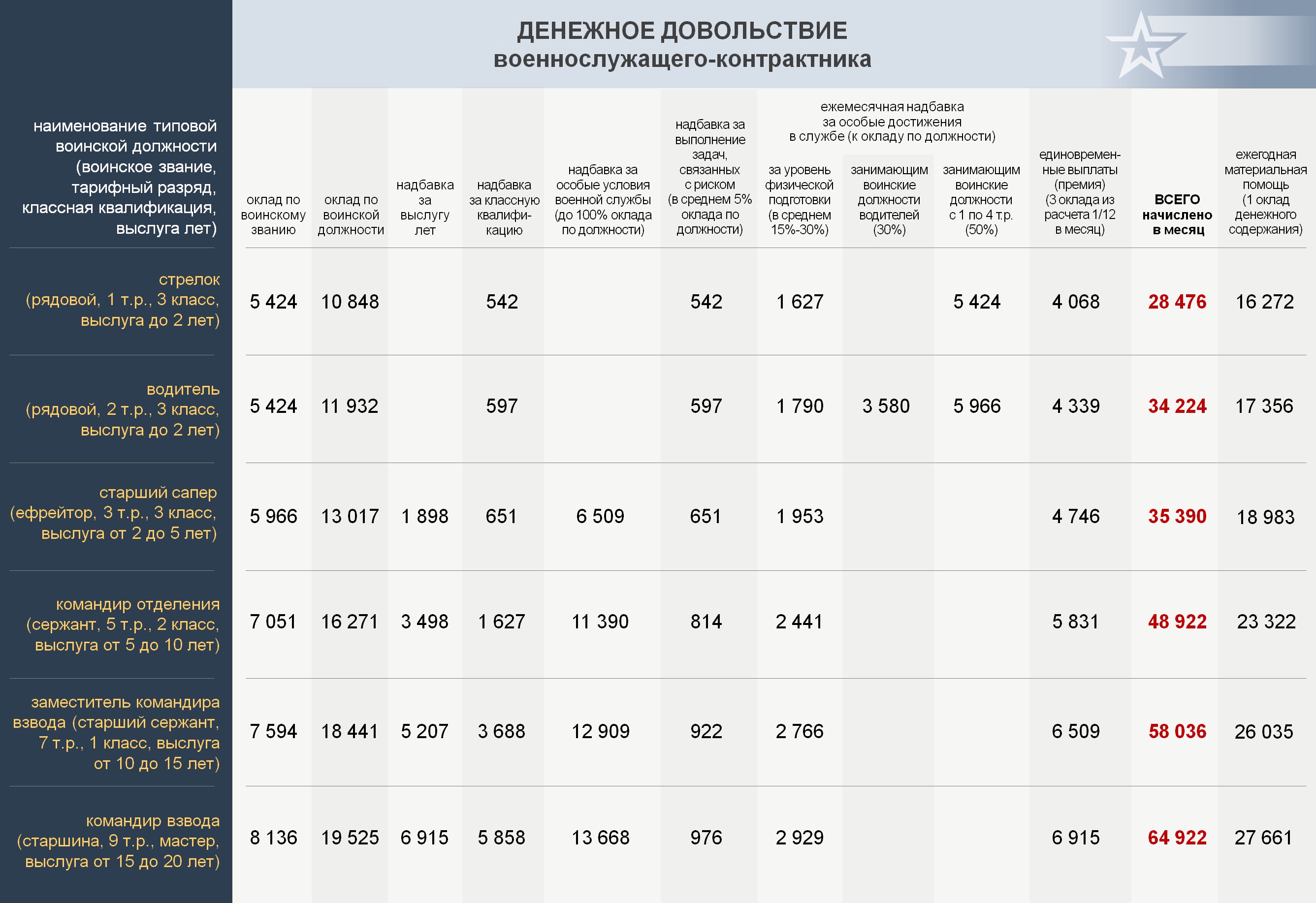 Военнослужащим участникам боевых действий (специальной операции) предусмотрены дополнительные меры материального стимулирования:суточные в иностранной валюте 53 доллара в сутки;2 оклада по воинской должности в месяц;выплаты за результативность боевых действий;4 000 руб. за каждые сутки ведения активных действий.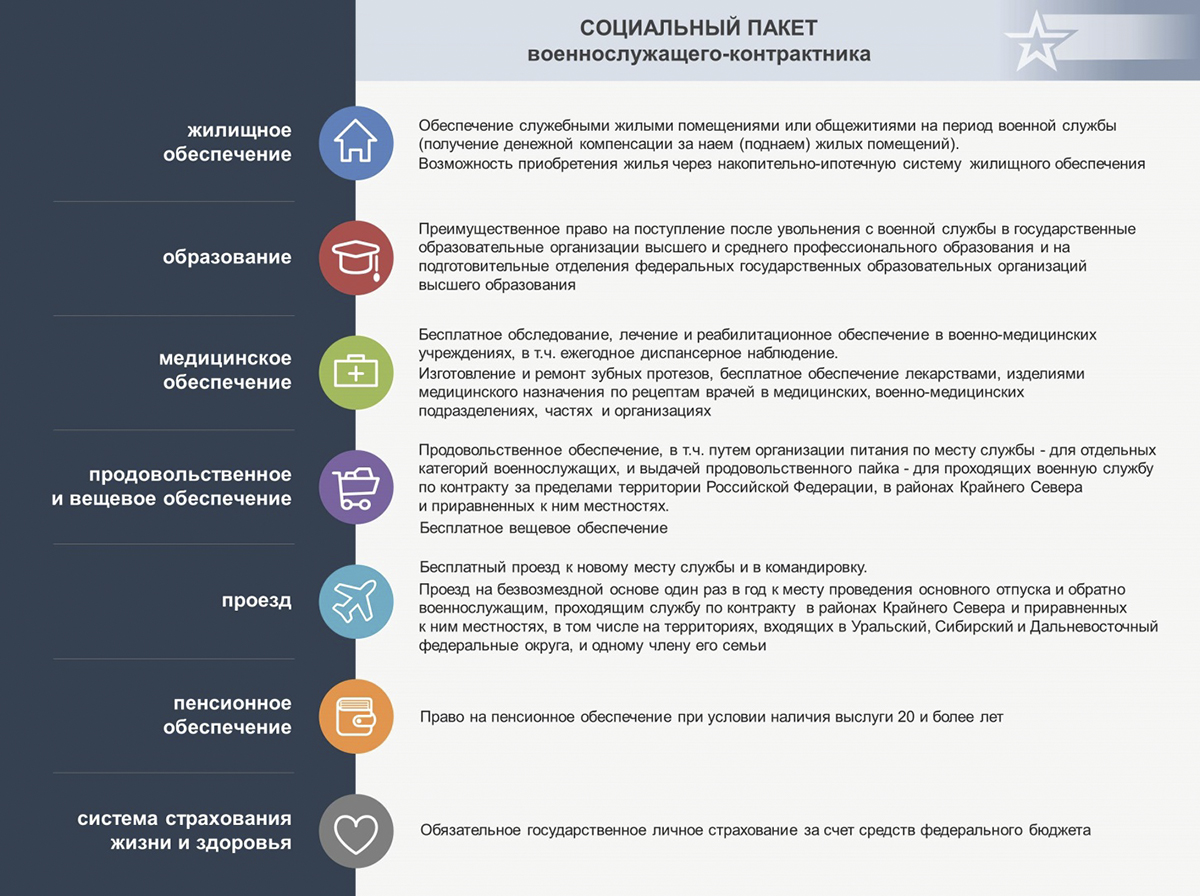 Дополнительные меры по социальному и материальному стимулированию при участии в боевых действияхЛицам, выполнявшим задачи в ходе специальной военной операции на территориях Украины, Донецкой Народной Республики и Луганской Народной Республики с 24 февраля 2022 г., выдается удостоверение ветерана боевых действий в порядке, утвержденном приказом Министра обороны Российской Федерации от 29 сентября 2017 г. № 595.В соответствии с Федеральными Законами РФ социальная поддержка для ветеранов боевых действий предусматривает:льготы по пенсионному обеспечению в соответствии с законодательством;оплата в размере 50 процентов занимаемой общей площади жилых помещений;обеспечение протезами (кроме зубных протезов) и протезно-ортопедическими изделиями;обучение по месту работы на курсах переподготовки и повышения квалификации за счет средств работодателя;прием вне конкурса в государственные образовательные учреждения высшего и среднего профессионального образования;денежные выплаты;преимущество при вступлении в жилищные, жилищно-строительные, гаражные кооперативы;первоочередное право на приобретение садовых земельных участков или огородных земельных участков;сохранение права на получение медицинской помощи в медицинских организациях, к которым указанные лица были прикреплены в период работы до выхода на пенсию;внеконкурсное поступление в вузы (по квотам);использование ежегодного отпуска в удобное время;предоставление отпуска без сохранения заработной платы сроком до 35 календарных дней в году;внеочередное приобретение билетов на все виды транспорта;первоочередная установка квартирного телефона;преимущественное пользование всеми видами услуг учреждений связи, культурно – просветительных и спортивно – оздоровительных учреждений.Меры дополнительной социальной поддержки для ветеранов боевых действий в Красноярском крае:снижение на 40 %  арендной платы за земельные участки;индивидуальное жилищное строительство, гаражи  и садово – огороднические  хозяйства;освобождение от уплаты земельного налога;предоставление земельного участка под индивидуальное жилищное строительство и садово – огородническое хозяйство;приоритетное право на предоставление муниципального жилья на условиях коммерческого найма.Выплаты военнослужащим, получившим ранения в период проведения специальной военной операцииВыплаты военнослужащим, получившим ранения в период проведения специальной военной операцииСтраховая сумма296 846,40 руб.Единовременное пособие1 группа инвалидности 2 226 348,04 руб.2 группа инвалидности 1 484 232,03 руб.3 группа инвалидности 742 116,02 руб.Выплата по Указу Президента РФ3 000 000,00 руб.Ежемесячная денежная компенсация1 группа инвалидности 20 779,26 руб.2 группа инвалидности 10 389,62 руб.3 группа инвалидности 4 155,85 руб.Ежегодная выплата на проведения оздоровительного отдыха детей29 511,36 руб.Льгота по оплате жилья и коммунальных услуг50%Страховая сумма легкая травма296 846,40 руб.Выплаты семьям военнослужащим, погибших в период проведения специальной военной операцииВыплаты семьям военнослужащим, погибших в период проведения специальной военной операцииСтраховая сумма2 968 464,04 руб.Единовременное пособие4 452 696,06 руб.Выплата по Указу Президента РФ5 000 000,00 руб.Помощь от субъекта РФ1 000 000,00 руб.Ежемесячная денежная компенсация20 779,26 руб.Ежегодная выплата на проведения оздоровительного отдыха детей29 511,36 руб.Оплата ритуальных услуг23 837,00 руб.Компенсация за памятник41 196,00 руб.Ежемесячное пособие детям2 668,57 руб.Пенсия50% от денежного довольствияСписание кредитных обязательствда